Name: ______________________________         Date: ______________        Homeroom_____Excel Bingo Card Assessment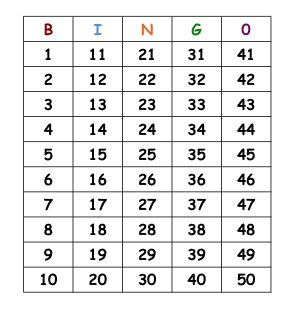 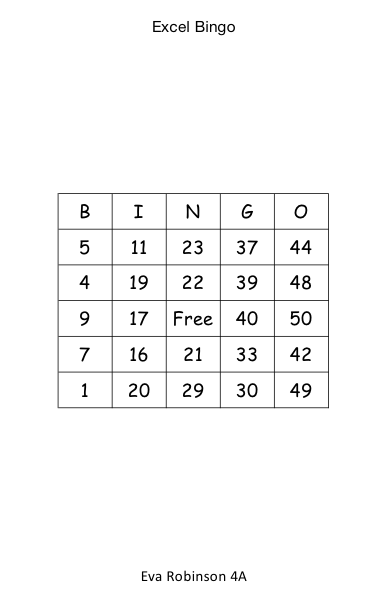 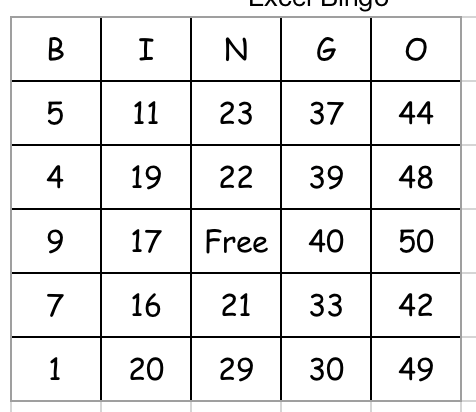 StudentTeacher Header and FooterI have typed the Header: Excel Bingo and the Footer:  First name, last name and my homeroom.    Proper capitalization has been used.Borders and AlignmentAll cells have a border and all letters and numbers are centered in each cell.Bingo Card AlignmentBingo card is aligned in the middle of document.  Numbers in ColumnsAll numbers in each column are appropriate for each letter. StudentTwo points for each task completed.Total Points:TeacherTwo points for each task completed.Total Points: